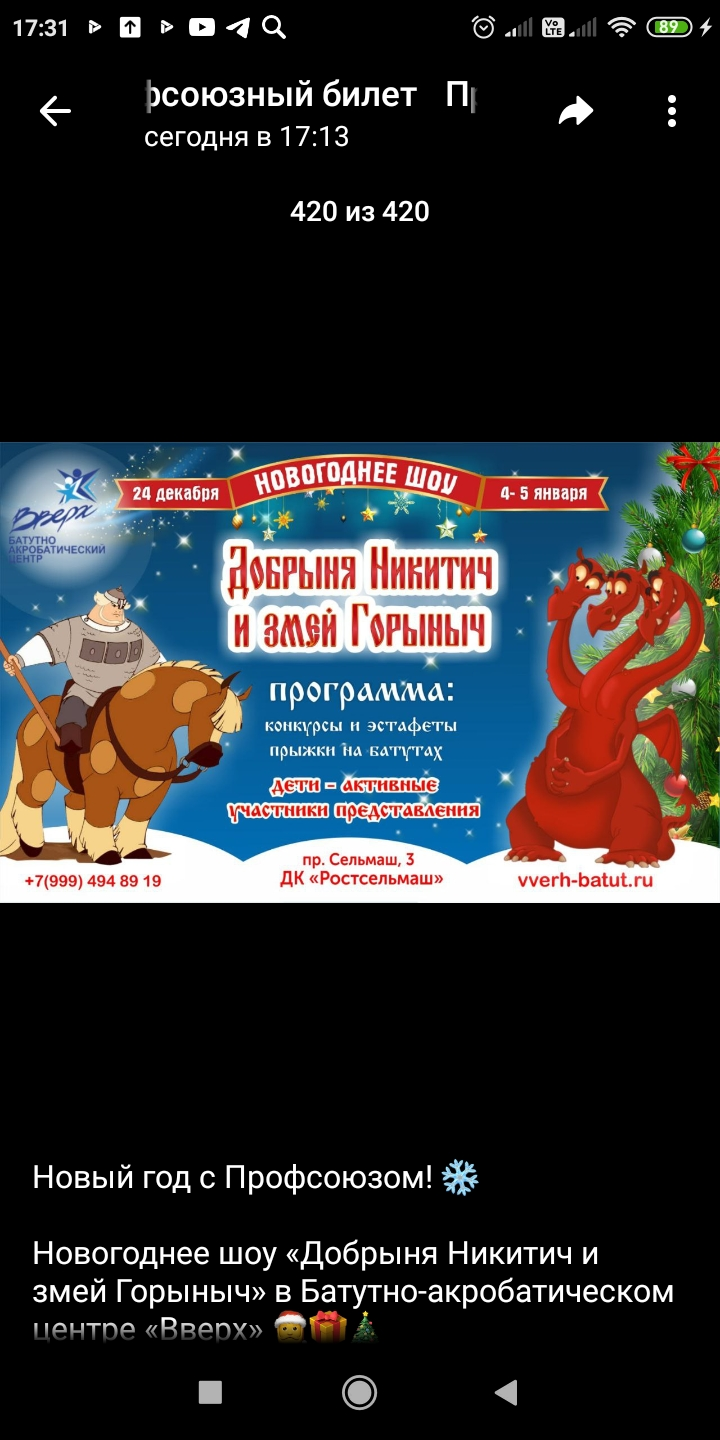 Новый год с Профсоюзом! ❄24 декабря   и   4-5 январяНовогоднее шоу «Добрыня Никитич и змей Горыныч» в Батутно-акробатическом центре «Вверх» В программе:увлекательное путешествие в сказкуДобрыня и ДраконЗадания со сказочными персонажами и, конечно же, батуты Продолжительность программы – 2,5 часа Для членов Профсоюза образования – скидка 20%! Заказать билеты можно по тел.: 252-46-80.